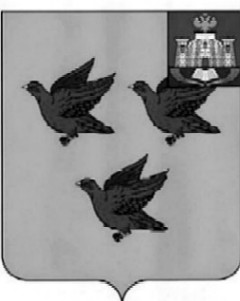 РОССИЙСКАЯ ФЕДЕРАЦИЯОРЛОВСКАЯ ОБЛАСТЬЛИВЕНСКИЙ ГОРОДСКОЙ СОВЕТ НАРОДНЫХ ДЕПУТАТОВРЕШЕНИЕ«29» апреля 2021 г. № 58/647-ГС                           Принято решениемЛивенского городского Совета народных депутатов от 29 апреля 2021 г. № 58/646-ГСО внесении изменений в приложение к решению Ливенского городского Совета народных депутатов от 25 июня 2013 г. № 24/186-ГС «О Порядке предоставления лицами, замещающими муниципальные должности города Ливны Орловской области, должности муниципальной службы в Ливенском городском Совете народных депутатов и Контрольно-счетной палате города Ливны Орловской области, сведений о своих расходах, а также сведений о расходах своих, супруги (супруга) и несовершеннолетних детей» В соответствии с Федеральным законом от 25 декабря 2008 г. № 273-ФЗ «О противодействии коррупции», Указом Президента Российской Федерации от 10 декабря 2020 г. № 778 «О мерах по реализации отдельных положений Федерального закона «О цифровых финансовых активах, цифровой валюте и о внесении изменений в отдельные законодательные акты Российской Федерации», Ливенский городской  Совет народных депутатов РЕШИЛ1. Внести в приложение  к решению Ливенского городского Совета народных депутатов от 25 июня 2013 года № 24/186-ГС «О Порядке предоставления лицами, замещающими муниципальные должности города Ливны Орловской области, должности муниципальной службы в Ливенском городском Совете народных депутатов и Контрольно-счетной палате города Ливны Орловской области, сведений о своих расходах, а также сведений о расходах своих супруги (супруга) и несовершеннолетних детей» следующее изменение:1.1. подпункт «а» пункта 2 изложить в следующей редакции:«а) сведения об источниках получения средств, за счет которых совершены сделки (совершена сделка) по приобретению земельного участка, другого объекта недвижимого имущества, транспортного средства, ценных бумаг (долей участия, паев в уставных (складочных) капиталах организаций), цифровых финансовых активов, цифровой валюты, если общая сумма таких сделок (сумма такой сделки) превышает общий доход лица, замещающего муниципальную должность, муниципального служащего и его супруги (супруга) за три последних года, предшествующих отчетному периоду.».2. Настоящее решение вступает в силу после его официального опубликования.3. Опубликовать настоящее решение в газете «Ливенский вестник» и  на официальном сайте администрации города Ливны Председатель Ливенского городского Совета народных депутатов				                           Е.Н. КонищеваГлава города Ливны                                                                        С.А. Трубицин